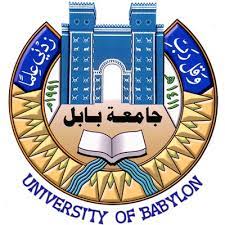 رئاسة جامعة بابلسياسات الجامعة الخاصة بأهداف التنمية المستدامةأعداد اللجنة الدائمة لإعداد ومراجعة السياساتاسم الملف : Arabic_UoBPP_9_2021.docx تمت المراجعة في اجتماع اللجنة المنعقد بتاريخ 7/10/2021.جمهورية العراقوزارة التعليم العالي والبحث العلميجامعة بابلاعضاء اللجنة:العضو 1: أ. د. عباس نوري خضير العضو 2: أ. د. أسماعيل صعصاعالعضو 3: أ .د. فالح حسن كاطع العضو 4: أ. د. أياد محمد جبرالعضو 5: أ. د. زينب عبد الرزاق عبودالعضو 6: أ.م. د. هلال عبد الحسين عبود الليباويالعضو 7: م. د. بشرى محمد كاظم المطيريرئيس اللجنة: أ. د. قحطان هادي الجبوري  ©جامعة بابل-الرئاسة- وحدة تصنيف الجامعاتجميع الحقوق محفوظةايلول 2021http://www.uobabylon.edu.iq/http://sustainability.uobabylon.edu.iq/©جامعة بابل-الرئاسة- وحدة تصنيف الجامعاتجميع الحقوق محفوظةايلول 2021http://www.uobabylon.edu.iq/http://sustainability.uobabylon.edu.iq/UoBPP-09رقم السياسة أضف تاريخًا مستقبليًا عندما تدخل السياسة حيز التنفيذ بهذا التنسيق: شهر /يوم / سنة .  تاريخ النفاذ او الصلاحية30/10/2021تاريخ المصادقةغير متاحة تاريخ المراجعة (التنقيح)من اجل أن تكون جميع اعمال صيانة أو أدامة البنايات أو أعمال التجديد تنجز وفقا لمعايير ترشيد الطاقة بشكل عام واستخدام مصادر الطاقة المستدامة. الغرض من السياسةتعليمات وزارية: م/1057 في 28/3/2021. مجال او اطار السياسةقسم الاعمار والمشاريعشعبة العقود الحكومية في الجامعة. الشؤون الهندسية/ شعبة الصيانة.الفئة المستهدفةرئيس جامعة بابلجهة المصادقةالجهات المسؤولة وذات الصلة المسؤولة عن التنفيذ والإدارة:رئيس الجامعةمساعد رئيس الجامعة للشؤون الادارية والمالية.مساعد رئيس الجامعة للشؤون العلمية.العمداء ومعاونيهم في كليات الجامعة.قسم الاعمار والمشاريع.ديوان رئاسة الجامعة /مهندسو الصيانة في الجامعة.الجهة  المسؤولة عن التنفيذالإدارات أو المكاتب الرئيسية التي يجب إخطارها/ اشعارها بالسياسة بعد المصادقة والاعمام:دوائر الوزارة ذات العلاقة.ديوان محافظة بابل.مديرية بيئة محافظة بابل.رئيس الجامعة.مساعد رئيس الجامعة للشؤون الادارية والمالية.مساعد رئيس الجامعة للشؤون العلمية.العمداء ومعاونيهم في كليات الجامعة.تشكيلات الجامعة – المراكز والاقسام كافة.قسم الدراسات والتخطيط.قسم ضمان الجودة.الملف الدوار.الجهات التي يجب اطلاعها على اعمام السياساتدليل السياسات العامة والاجراءات الادارية في جامعة بابل الخاصة بأهداف التنمية المستدامة.شبكة المواقع الالكترونية الرسمية في جامعة بابل وكلياتها - اللغة العربية شبكة المواقع الالكترونية الرسمية في جامعة بابل وكلياتها - اللغة الانكليزية.اشعار رسمي الى تشكيلات الجامعة الادارية : كليات واقسام الرئاسة كافة.مواقع نشر السياساتالطاقة النظيفة: وهي الطاقة التي لا تنتج  مخلفات  تضر  بالبيئة. الطاقة المستدامة  والتي تجدد بصورة طبيعية كالطاقة الشمسية او طاقة الرياح  صيانة المباني: تعني كل عمليات الاعمار والتجديد حسب الضرورة والحاجة الماسة لإدامة المباني .التعاريف والمصطلحات سياسة ترشيد الطاقة الكهربائية والتحول الى استخدام مصادر الطاقة المستدامة.عنوان السياسةأن هذه السياسة تنص على ادراج الارشادات والضوابط المتعلقة بصيانة وادامة المباني بما يضمن ترشيد الطاقة واستخدام مصادر الطاقة المستدامة. وتشتمل على:استبدال اجهزة الانارة او الاضاءة الخارجية في محيط الحرم الجامعي والساحات المفتوحة بأجهزة تشتغل على خلايا الطاقة الشمسية لترشيد الطاقة. استبدال اجهزة الانارة او الاضاءة داخل المباني ((Lids بدلا من المصابيح العادية التي تستهلك طاقة كهربائية اكبر.استبدال الأجهزة الكهربائية الحالية  مثل اجهزة التدفئة والتبريد  باجهزة  ذات كفاءة عالية صنف Aالتوزيع الامثل  لمواقع المولدات الكهربائية  وانظمة الطاقة المتجددة  بحيث  تضمن افضل اداء من  ناحية تقليل الخسائر  وهبوط الجهد استبدال الابواب الى ابواب تعمل تلقائيا في المنافذ الرئيسية للبنايات لتحافظ على معدلات درجات حرارة مناسبة في فصلي الصيف والشتاء ويساهم في ترشيد استهلاك الطاقة اللازمة لتشغيل اجهزة التبريد او التدفئة.استخدام اجهزة الاستشعار بالكائن الحي للمساهمة في ترشيد الطاقة تلقائيا في مداخل المباني او حتى داخل الغرف.اعتماد مصادر الطاقة المستدامة بنصب الواح الطاقة الشمسية في الاماكن المفتوحة. او على سطوح المباني الموجودة اوفي تصاميم البنايات المزمع انشاؤها مستقبلا.استخدام معدات القياس الذكية الخاصة باستهلاك الطاقة الكهربائية والتي تنبه او تعطي مؤشرات تنذر المستخدم في حالة تجاوز المعدلات المحددة مسبقا وذلك من اجل ترشيد الاستهلاك.دعم وتحفيز الباحثين على اكتشاف مصادر للطاقة المستدامة كالوقود الحيوي مما يساهم في ترشيد الطاقة الكهربائية من مصدرها الوطني.نشر ثقافة تبني مصادر الطاقة المستدامة في الجامعة من خلال عقد المؤتمرات والندوات وورش العمل على المستوى الاقليمي او الدولي.نشر الملصقات والدعايات الاعلامية الهادفة الى تبني استخدام مصادر الطاقة المستدامة.بيان السياسةيتناسب  سعر الوحدة الكهربائية تناسبا طرديا مع معدلات الاستهلاك حيث يرتفع السعر كلما زاد الاستهلاك عن الحدود الدنيا المعلنة مسبقا.يقدم مشروع الادامة او الصيانة الى مجلس الجامعة او رئيسها مباشرة لاستحصال الموافقات الاصولية واصدار الاوامر الجامعية اللازمة.الاجراءات الاداريةاللجنة توصي :التحول نحو تصاميم المباني الذكية لأي مشروع توسعي داخل الحرم الجامعي.زيادة التخصيصات المالية السنوية لدعم البحث العلمي في مجال الطاقة المستدامة.الملاحظات الأخرى